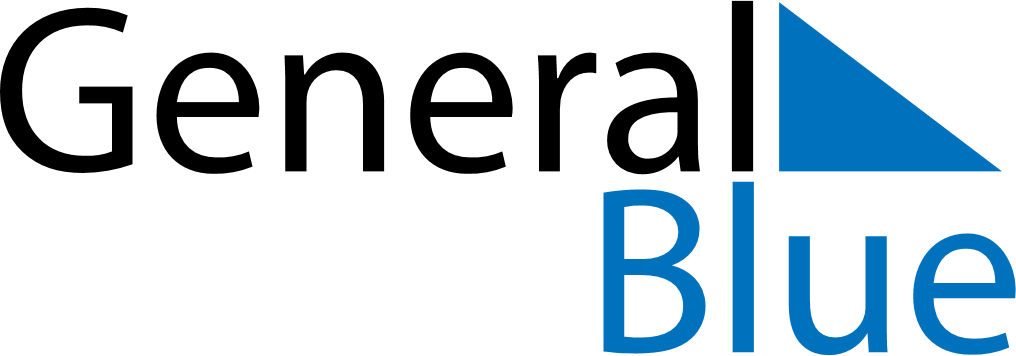 February 2024February 2024February 2024February 2024February 2024February 2024Killaloe, Munster, IrelandKillaloe, Munster, IrelandKillaloe, Munster, IrelandKillaloe, Munster, IrelandKillaloe, Munster, IrelandKillaloe, Munster, IrelandSunday Monday Tuesday Wednesday Thursday Friday Saturday 1 2 3 Sunrise: 8:17 AM Sunset: 5:16 PM Daylight: 8 hours and 58 minutes. Sunrise: 8:16 AM Sunset: 5:18 PM Daylight: 9 hours and 2 minutes. Sunrise: 8:14 AM Sunset: 5:20 PM Daylight: 9 hours and 5 minutes. 4 5 6 7 8 9 10 Sunrise: 8:12 AM Sunset: 5:22 PM Daylight: 9 hours and 9 minutes. Sunrise: 8:11 AM Sunset: 5:24 PM Daylight: 9 hours and 12 minutes. Sunrise: 8:09 AM Sunset: 5:26 PM Daylight: 9 hours and 16 minutes. Sunrise: 8:07 AM Sunset: 5:28 PM Daylight: 9 hours and 20 minutes. Sunrise: 8:05 AM Sunset: 5:29 PM Daylight: 9 hours and 24 minutes. Sunrise: 8:04 AM Sunset: 5:31 PM Daylight: 9 hours and 27 minutes. Sunrise: 8:02 AM Sunset: 5:33 PM Daylight: 9 hours and 31 minutes. 11 12 13 14 15 16 17 Sunrise: 8:00 AM Sunset: 5:35 PM Daylight: 9 hours and 35 minutes. Sunrise: 7:58 AM Sunset: 5:37 PM Daylight: 9 hours and 39 minutes. Sunrise: 7:56 AM Sunset: 5:39 PM Daylight: 9 hours and 43 minutes. Sunrise: 7:54 AM Sunset: 5:41 PM Daylight: 9 hours and 47 minutes. Sunrise: 7:52 AM Sunset: 5:43 PM Daylight: 9 hours and 51 minutes. Sunrise: 7:50 AM Sunset: 5:45 PM Daylight: 9 hours and 54 minutes. Sunrise: 7:48 AM Sunset: 5:47 PM Daylight: 9 hours and 58 minutes. 18 19 20 21 22 23 24 Sunrise: 7:46 AM Sunset: 5:49 PM Daylight: 10 hours and 2 minutes. Sunrise: 7:44 AM Sunset: 5:51 PM Daylight: 10 hours and 6 minutes. Sunrise: 7:42 AM Sunset: 5:53 PM Daylight: 10 hours and 10 minutes. Sunrise: 7:40 AM Sunset: 5:54 PM Daylight: 10 hours and 14 minutes. Sunrise: 7:37 AM Sunset: 5:56 PM Daylight: 10 hours and 18 minutes. Sunrise: 7:35 AM Sunset: 5:58 PM Daylight: 10 hours and 22 minutes. Sunrise: 7:33 AM Sunset: 6:00 PM Daylight: 10 hours and 26 minutes. 25 26 27 28 29 Sunrise: 7:31 AM Sunset: 6:02 PM Daylight: 10 hours and 31 minutes. Sunrise: 7:29 AM Sunset: 6:04 PM Daylight: 10 hours and 35 minutes. Sunrise: 7:27 AM Sunset: 6:06 PM Daylight: 10 hours and 39 minutes. Sunrise: 7:24 AM Sunset: 6:08 PM Daylight: 10 hours and 43 minutes. Sunrise: 7:22 AM Sunset: 6:10 PM Daylight: 10 hours and 47 minutes. 